ЗАЯВКА №_____На участие в аукционе «___» __________ 201_ г.Претендент физическое лицоМесто жительства/нахождения претендентаБанковские реквизиты претендента1. Изучив сведения о, предлагаемом в аренду, муниципальном имуществе и ознакомившись с ним, я, Претендент, заявляю, что согласен участвовать в открытом аукционе на право заключения договора аренды муниципального имущества Лот № ___, который состоится «___» __________ 201_ г.Основные характеристики муниципального имущества2. В случае выигрыша на торгах, я, Претендент принимаю на себя обязательства не ранее 10 (десяти) дней и не позднее 15(пятнадцати) дней со дня размещения протокола на сайте заключить договора аренды муниципального имущества и произвести оплату за него согласно условиям договора аренды. Я, Претендент, подтверждаю свою информированность о том, что в случае признания меня победителем аукциона и в случае уклонения, или отказе от заключения в установленный срок договора аренды я утрачиваю свое право на заключение указанного договора, при этом задаток мне не возвращается.3. Я, Претендент, согласен с внесением задатка в размере: _________________руб ____коп(_____________________________________________________________________руб ____коп);4. Я, Претендент, был ознакомлен со всей документацией предлагаемого муниципального имущества, с условиями договора аренды муниципального имущества, выставляемого на торги.5. Мной, Претендентом, был проведен личный осмотр муниципального имущества.6. Разъяснения по процедуре торгов, оформлению и подаче документов мной, Претендентом, получены.К Заявке прилагаются документы согласно описи.Я, претендент, подтверждаю своё согласие на обработку в соответствии с ФЗ №152 «О персональных данных» ОАО «ЦРЗО РТ» и предоставления в муниципальный район Республики Татарстан моих персональных данных, для осуществления ОАО «ЦРЗО РТ» следующих действий: формирования пакета документов и предоставление заказчику аукциона  муниципальному району Республики Татарстан, заявки на участие в аукционе, сведений о внесенных задатках, предоставленных персональных данных, протокола рассмотрения заявок, протокола аукциона и иных документов, связанных с участием в аукционе.Подпись и ФИО претендента (представителя) _______________________________________							Дата «_____» _______________ 201_ г.Заявка принята продавцом (его полномочным представителем)«____» ____________201_ г. в _____час. _____мин.Подпись уполномоченного лица, принявшего заявку ______________ / ____________________ЗАЯВКА №_____На участие в аукционе «___» _________ 201_ г.Претендент юридическое лицоПредставитель претендентаМесто жительства/нахождения претендента1. Изучив сведения о, предлагаемом в аренду муниципальном имуществе и ознакомившись с ним, я, Претендент, заявляю, что согласен участвовать в открытом аукционе на повышение цены на право заключения договора аренды муниципального имущества Лот № ___, который состоится «____» _________ 201_ г.Основные характеристики муниципального имущества2. В случае выигрыша на торгах, я, Претендент принимаю на себя обязательства не ранее 10 (десяти) дней и не позднее 15(пятнадцати) дней со дня размещения протокола на сайте заключить договора аренды муниципального имущества и произвести оплату за него согласно условиям договора аренды. Я, Претендент, подтверждаю свою информированность о том, что в случае признания меня победителем аукциона и в случае уклонения, или отказе от заключения в установленный срок договора аренды я утрачиваю свое право на заключение указанного договора, при этом задаток мне не возвращается.3. Я, Претендент, согласен с внесением задатка в размере: _________________руб ____коп(_____________________________________________________________________руб ____коп);4. Я, Претендент, был ознакомлен со всей документацией предлагаемого муниципального имущества, с условиями договора аренда муниципального имущества, выставляемого на торги.5. Мной, Претендентом, был проведен личный осмотр муниципального имущества.6. Разъяснения по процедуре торгов, оформлению и подаче документов мной, Претендентом получены.К Заявке прилагаются документы согласно описи.Я, претендент, подтверждаю своё согласие на обработку в соответствии с ФЗ №152 «О персональных данных» ОАО «ЦРЗО РТ» и предоставления в муниципальный район Республики Татарстан моих персональных данных, для осуществления ОАО «ЦРЗО РТ» следующих действий: формирования пакета документов и предоставление заказчику аукциона  муниципальному району Республики Татарстан, заявки на участие в аукционе, сведений о внесенных задатках, предоставленных персональных данных, протокола рассмотрения заявок, протокола аукциона и иных документов, связанных с участием в аукционе.Подпись и ФИО претендента (представителя) ________________________________________							Дата «_____» _______________ 201_ г.Заявка принята продавцом (его полномочным представителем)«____» ____________201_ г. в _____час. _____мин.Подпись уполномоченного лица, принявшего заявку ___________________ / _______________ПроектДоговор аренды муниципального имущества Болгарского городского Исполнительного комитетаСпасского муниципального района  РТ(по результатам проведения торгов) г. Болгар                              №                                                от  «____»____20_____г.Болгарский городской Исполнительный комитет Спасского муниципального района» (далее – Исполком), в лице заместителя руководителя Кузнецова Ильгама  Александровича, действующего на основании Устава, именуемое в дальнейшем «Арендодатель», с одной стороны и ________________________ в лице________________________________________________________________________(должность, Ф.И.О., если физическое лицо – паспортные данные)действующего на основании _________________________________________, именуемый далее «Арендатор», с другой стороны в соответствии с протоколом № ________ от__________аукционных торгов по лоту № ____________, заключили настоящийдоговор  (далее – Договор) о нижеследующем.I. Предмет Договора1.1. Арендодатель сдает, а Арендатор принимает в аренду муниципальное имущество _______________________________________________________________(наименование имущества, кадастровый номер строения)находящееся в муниципальной собственности Болгарского городского Исполнительного комитета Спасского муниципального района РТ, расположенного по адресу: Республика Татарстан, Спасский р-н, г.Болгар						_______II. Срок действия Договора2.1. Договор заключен сроком с «____»_________________20______                                                                 по «____» ________________20____.2.2. Дата возврата имущества -«____» _________________20_____..2.3. В случае заключения Договора со сроком действия один год и более одного года он считается заключенным на условиях, предусмотренных пунктами 2.1, 2.2 Договора, с момента его государственной регистрации в установленном порядке в случае, если иное не установлено законом. 2.4. В случае заключения  Договора сроком до одного года Договор считается заключенным с момента его подписания.2.5. Действие Договора прекращается со дня, следующего после даты, указанной в пункте 2.2 Договора. Однако, истечение срока действия Договора не освобождает стороны от полного исполнения всех обязательств по Договору, не выполненных на момент прекращения его действия.Каждая из сторон вправе в любое время отказаться от договорных отношений, предупредив об этом другую сторону за месяц путем направления письменного уведомления заказным письмом.  Уведомление об отказе от продления Договора не освобождает стороны от выполнения обязательств и устранения нарушений по Договору.III. Платежи и расчеты по Договору3.1. Размер ежемесячной арендной платы на момент подписания Договора на основании протокола аукционных торгов составляет ________ руб. ______ коп (_________________________________________________________________) руб. __ коп.,(сумма прописью)без учета налога на добавленную стоимость (далее – НДС).3.2. Арендатор вносит на лицевой  счет Арендодателя  арендную плату без учета НДС, не позднее 10-го числа текущего месяца.НДС вносится Арендатором в соответствии с Налоговым кодексом Российской Федерации.Первый платеж (предоплата) в размере месячной ставки должен быть внесен арендатором не позднее 10 дней с даты начала действия Договора.3.3. В  платежных поручениях, в разделе «Назначение  платежа», необходимо указывать:- цель платежа (за аренду имущества);- номер договора аренды;- наименование арендуемого имущества;- период, за который вносится арендная плата.3.4. В случае несвоевременного внесения Арендатором арендной платы Арендатор обязуется оплатить Арендодателю неустойку (пени) в размере  0,1 процента от суммы просроченного платежа за каждый день просрочки. Пени и задолженность по арендной плате по Договору взыскиваются в установленном законом порядке.3.5. Неиспользование Арендатором имущества, указанного в разделе I Договора, без объективных на то причин не является основанием для освобождения Арендатора от внесения арендной платы по Договору.3.6. В случае отчуждения арендованного имущества Арендатору последний вносит арендную плату до момента передачи ему имущества в собственность по акту приема-передачи.3.7. В случае отчуждения арендованного имущества третьему лицу Арендатор вносит арендную плату до момента государственной регистрации перехода права собственности на имущество.IV. Права и обязанности сторон4.1. Арендодатель имеет право:4.1.1. контролировать порядок использования и содержания муниципального имущества и соблюдение условий Договора. Сотрудники, представители Арендодателя,  вправе беспрепятственно  осматривать муниципальное имущество с целью проведения контроля за состоянием и эксплуатацией муниципального имущества;4.1.2. в судебном порядке обратить взыскание на имущество Арендатора в случае невыполнения им обязательств по Договору;4.1.3. на возмещение убытков, причиненных Арендатором, в том числе досрочным расторжением Договора по инициативе Арендатора; убытков, причиненных ухудшением состояния арендованного имущества в результате хозяйственной деятельности Арендатора;4.1.4. вносить необходимые изменения и уточнения в Договор и его неотъемлемые части, в том числе в случае изменения норм действующего законодательства, принятия нормативно-правовых актов и актов ненормативного характера органами местного самоуправления 	Спасского муниципального района;4.1.5. требовать уплаты арендной платы за все время просрочки  возврата арендованного имущества (в том числе до момента представления Арендодателю подписанного акта о возврате арендованного имущества), а также требовать выплату неустойки (штрафа) в размере годовой суммы арендной платы и полного объема убытков за несвоевременный возврат арендованного имущества (просрочка более  10 дней) либо возврат арендованного имущества в ненадлежащем состоянии (виде), требующем затрат на приведение его в надлежащее состояние на момент заключения Договора; 4.1.6. потребовать по своему усмотрению досрочного внесения арендной платы в установленный Арендодателем срок, но не более чем за два месяца подряд, в случае существенного нарушения Арендатором сроков внесения арендной платы (более одного срока оплаты);4.1.7. реализовывать иные права, предусмотренные действующим законодательством.4.2. Арендодатель обязуется:4.2.1. надлежащим образом и в полном объеме исполнять условия Договора, его неотъемлемых частей, а также изменений и дополнений к нему;4.2.2. предоставить имущество, являющееся предметом Договора, после исполнения Арендатором  пункта 3.2 Договора;4.2.3. не вмешиваться в хозяйственную деятельность Арендатора, если она не противоречит условиям Договора, действующему законодательству, нормативно-правовым актам и актам ненормативного характера, изданным органами местного самоуправления Спасского муниципального района, не наносит ущерба Арендодателю и не нарушает прав и законных интересов других лиц.4.3. Арендатор имеет право:4.3.1. использовать арендуемое имущество на условиях, установленных Договором;4.3.2. осуществлять другие права на использование арендуемого имущества, предусмотренные действующим законодательством;4.4. Арендатор обязуется:4.4.1. выполнять в полном объеме все условия Договора;4.4.2. принять в аренду имущество по акту приема-передачи в соответствии с условиями документации об аукционе;4.4.3. использовать имущество по прямому назначению в соответствии с пунктом 1.1 Договора;4.4.4. содержать арендуемое имущество в полной исправности и надлежащем состоянии, обеспечивать его сохранность;4.4.5. не производить капитального ремонта и  переоборудования арендуемого имущества (неотделимые улучшения) без письменного согласия Арендодателя;4.4.6. своевременно производить за свой счет текущий ремонт арендуемого  имущества, а также работы по капитальному ремонту, если необходимость проведения вызвана деятельностью Арендатора;4.4.7. учитывать, что на момент окончания срока действия Договора объект должен находиться в надлежащем техническом состоянии, все отделимые и неотделимые улучшения объекта остаются в собственности Арендодателя. Стоимость неотделимых улучшений объекта, произведенных Арендатором, возмещению не подлежит.4.4.8. за месяц письменно сообщить Арендодателю о предстоящем отказе от аренды имущества;4.4.9. по истечении срока действия Договора или при досрочном его расторжении сдать имущество Арендодателю по акту в исправном состоянии с учетом  нормального износа, возместить убытки (недовнесенная арендная плата, пени, неустойка) и в месячный срок оформить соглашение о расторжении Договора;4.4.10. не передавать свои права и обязанности по Договору третьим лицам, в том числе не заключать договоры и не вступать в сделки (также не исполнять сделки), следствием которых является или может являться какое-либо обременение имущественных прав, предоставленных Арендатору по Договору (договоры залога, субаренды, внесение права аренды имущества или его части в уставный капитал хозяйствующих субъектов (обществ, товариществ, производственных кооперативов и др.), иное отчуждение прав на имущество), без письменного разрешения Арендодателя;4.4.11. по требованию Арендодателя представлять платежные документы об уплате арендной платы, учредительные документы, иные документы, имеющие непосредственное отношение для выяснения вопросов, касающихся выполнения Арендатором условий Договора;4.4.12. своими силами за свой счет обеспечить получение писем и иной корреспонденции, направляемой Арендодателем в рамках Договора;4.4.13. письменно в течение семи рабочих дней уведомить уведомлением Арендодателя об изменении своих реквизитов: наименования, местонахождения, почтового адреса, предназначенного для направления Арендодателем соответствующих писем и уведомлений, места регистрации, платежных и иных реквизитов, а также данных о лице, имеющем право представлять Арендатора и действовать от его имени (с доверенностью или без таковой). В случае неисполнения Арендатором условий настоящего пункта письма и другая корреспонденция, направляемые Арендодателем по указанному в Договоре адресу, считаются направленными Арендодателем Арендатору, а Арендатор вне зависимости от фактического получения считается извещенным, получившим соответствующие письма, корреспонденцию;4.4.14. выполнять иные требования, предусмотренные действующим законодательством, нормативно-правовыми актами и актами ненормативного характера органов местного самоуправления Спасского муниципального района и Арендодателя.V. Ответственность сторон5.1. За неисполнение или ненадлежащее исполнение условий Договора стороны несут ответственность, предусмотренную Договором и действующим законодательством.5.2. Ответственность Арендатора.5.2.1. Арендатор обязуется уплатить Арендодателю неустойку, штраф в размере годовой арендной платы в случае неисполнения (ненадлежащего исполнения) им обязательств, предусмотренных условиями Договора, а именно пунктами 1.1 (в части целевого использования имущества).5.2.2. Арендатор обязуется уплатить Арендодателю неустойку, штраф в размере ежемесячной арендной платы в случае неисполнения (ненадлежащего исполнения) им обязательств, предусмотренных условиями Договора, а именно пунктами 2.2, 4.4.2, 4.4.5, 4.4.7 – 4.4.9, 4.4.11 - 4.4.14, 6.1.5.2.3. Уплата штрафа, пеней не освобождает стороны от выполнения обязанностей по Договору.5.2.4. В  случае нарушения пункта 4.4.7 Договора Арендатор за счет собственных средств приводит имущество в надлежащее состояние в срок, определенный  односторонним предписанием Арендодателя или уполномоченным им лицом.5.2.5. Вред, причиненный имуществу Арендодателя по вине Арендатора, возмещается Арендатором в полном объеме.VI. Дополнение, изменение и расторжение Договора6.1. При реорганизации юридического лица, а равно в ином случае возникновения правопреемства по Договору правопреемник Арендатора обязан в течение трех дней известить Арендодателя о правопреемстве с указанием своих новых реквизитов для исполнения  Договора. 6.2. Договор прекращает свое действие по истечении его срока в порядке, предусмотренном Договором, а также в любой другой срок, установленный соглашением сторон.6.3. Дополнения, изменения и поправки, вносимые в Договор, оформляются дополнительными соглашениями сторон. В случае изменения законодательства Российской Федерации изменения в Договор вносятся на основании уведомления Арендодателя и не требуют соответствующей регистрации в органе, уполномоченном осуществлять государственную регистрацию прав на недвижимое имущество и сделок с ним.Вносимые дополнения и изменения  рассматриваются  сторонами  в месячный срок и оформляются дополнительным соглашением.6.4. Уведомления, предложения и иные сообщения могут быть направлены заказным письмом, телефаксом, а также иными способами, предусмотренными действующим законодательством и Договором.6.5. Договор прекращает свое действие в случае ликвидации юридического лица или смерти физического лица – Арендатора.6.6. В чрезвычайных случаях (стихийные  бедствия, аварии, эпидемии и др.) арендуемое имущество по решению представительных и исполнительных органов местного самоуправления может быть временно изъято у Арендатора в порядке  и  на  условиях, которые установлены законодательством.6.7. Арендодатель вправе по своему выбору либо в одностороннем порядке отказаться от исполнения условий Договора в порядке и с последствиями, которые предусмотрены пунктом 3 статьи 450 Гражданского кодекса Российской Федерации, либо обратиться в суд с требованием о расторжении Договора в случаях:- невнесения Арендатором арендной платы и образования задолженности по арендной плате и пеней свыше суммы, превышающей двухмесячную арендную плату, независимо от факта ее последующего внесения;- неиспользования арендованного имущества Арендатором в течение двух месяцев;- неисполнения или ненадлежащего исполнения Арендатором обязательств, предусмотренных условиями Договора, а именно пунктами 1.1 (в части целевого использования арендованного имущества), 2.2, 3.2, 4.4.2, 4.4.4, 4.4.7 – 4.4.9, 4.4.11 - 4.4.13, 4.4.15 - 4.4.20, 5.2.1, 5.2.2, 6.1, 7.4.Примечание. При расторжении Договора в порядке, предусмотренном пунктом 3 статьи 450 Гражданского кодекса Российской Федерации, договор аренды будет считаться расторгнутым по истечении 20 дней с даты направления Арендодателем соответствующего уведомления Арендатору.6.8. В случае отчуждения арендованного имущества Арендатору Договор прекращает свое действие (считается расторгнутым по соглашению сторон) с даты полной оплаты выкупленного имущества, погашения задолженности по арендной плате и составления акта приема-передачи имущества в собственность.VII. Особые условия7.1. Местом исполнения настоящего Договора является место нахождения арендуемого имущества. Споры и разногласия, вытекающие из настоящего Договора, подлежат рассмотрению в судебном порядке в Арбитражном суде Республики Татарстан, мировым судьей либо судом общей юрисдикции г.Болгар в соответствии с их компетенцией.7.2. Договор не является договором аренды с правом выкупа.7.3. Арендодатель не отвечает за недостатки сданного в аренду имущества, которые были заранее известны Арендатору либо должны были быть обнаружены Арендатором во время осмотра имущества и подписания акта его приема-передачи. VIII. Существенные условияСущественным  нарушением условий Договора является нарушение Арендатором  пунктов 1.1, 2.2, 3.1 - 3.3, 4.4.2, 4.4.4 - 4.4.9, 4.4.15 - 4.4.21, 5.2.1, 5.2.2, 6.1, 7.4 Договора.IX. Прочие положения9.1. Взаимоотношения сторон, не урегулированные Договором, регламентируются действующим законодательством.9.2. Договор составлен в 3 экземплярах. Приложения:1. Акт приема-передачи помещения.X. Юридические адреса и реквизиты сторонАрендодатель: Болгарский городской Исполнительный комитет Спасского муниципального района РТПочтовый адрес: 42280, Спасский  район, г.Болгар, ул.Пионерская, д.19.Тел.: 8(843)473-07-51(приемная, факс); 8(843)473-12-93 (бухгалтерия) ЛБ381280088-БолС р/с 40204810800000580001 в Отделении-НБ Республики Татарстан                  ИНН 1637005440   КПП 163701001  БИК 049205001Получатель платежа: УФК  по РТ ( Палата имущественных и земельных отношений муниципального образования «Спасский муниципальный район»)ИНН 1637002255   КПП 163701001 КБК  374 111 05035 13 0000 120  ОКТМО  92632101Банк получателя: Отделение НБ г. КазаньР/сч. 40101810800000010001  БИК 049205001   Арендатор:__________________________________________________.Адрес:_______________________________________________________.Расчетный счет_______________________________________________.БИК___________________ИНН _________________________________.Подписи сторон: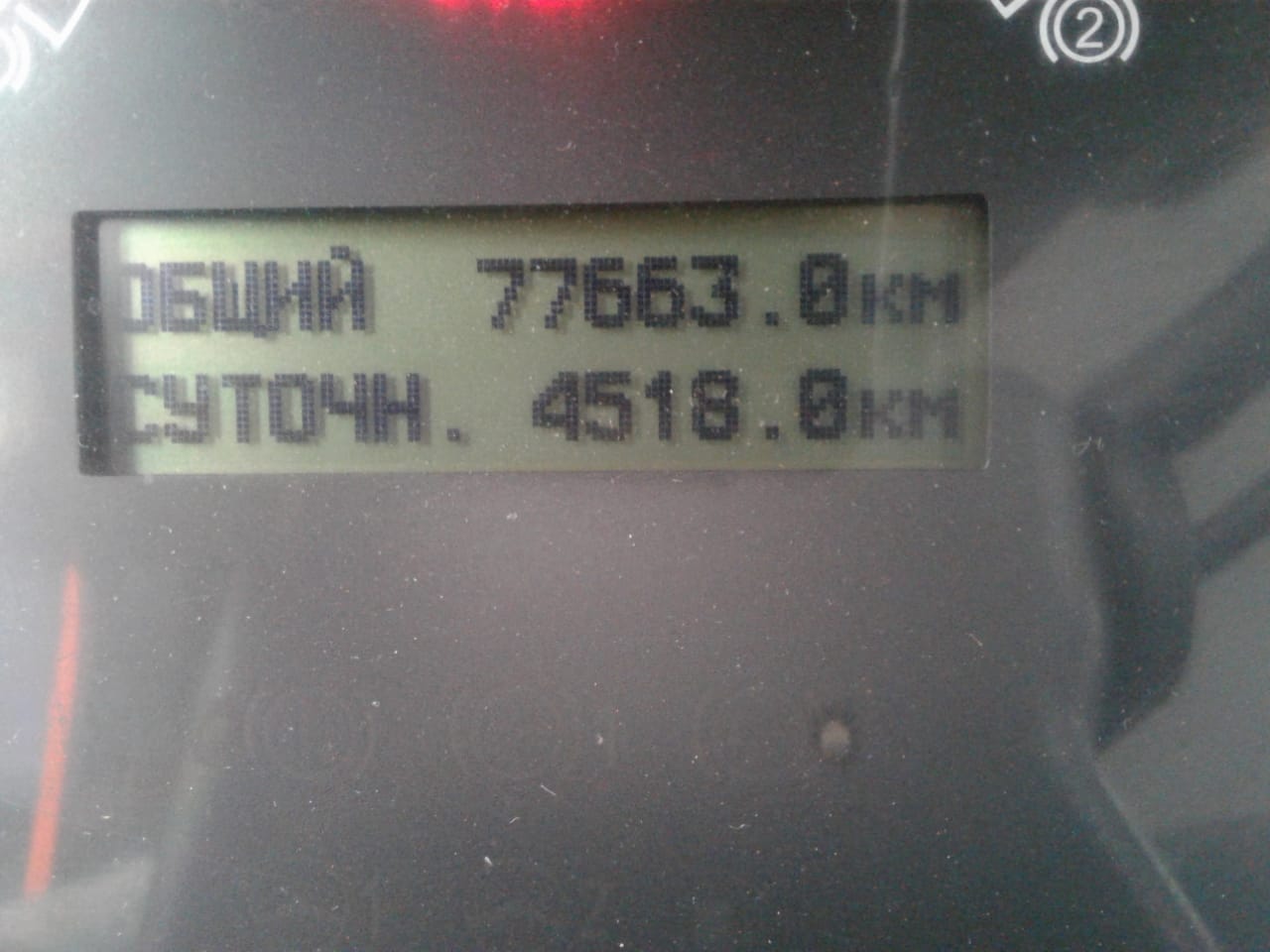 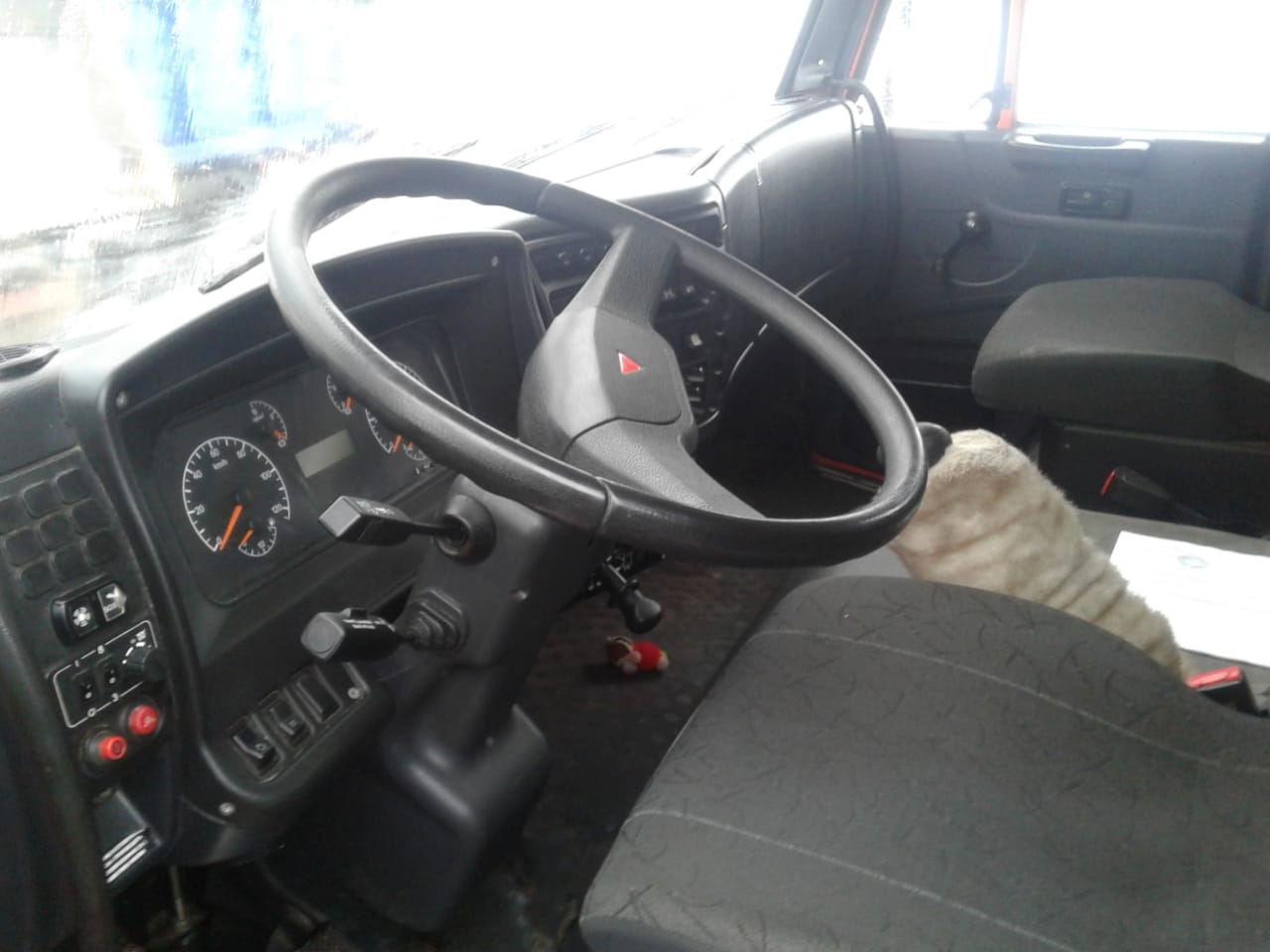 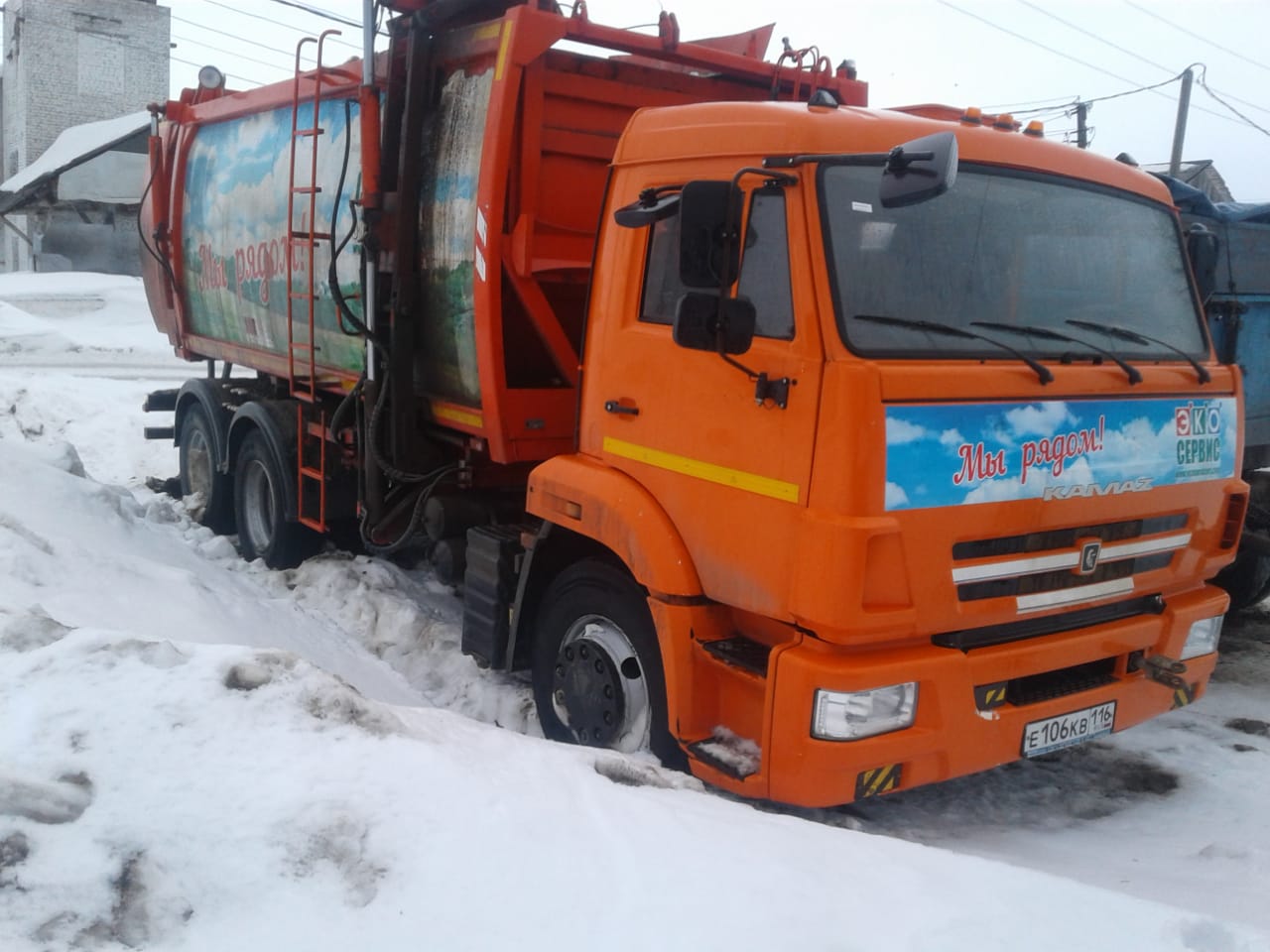 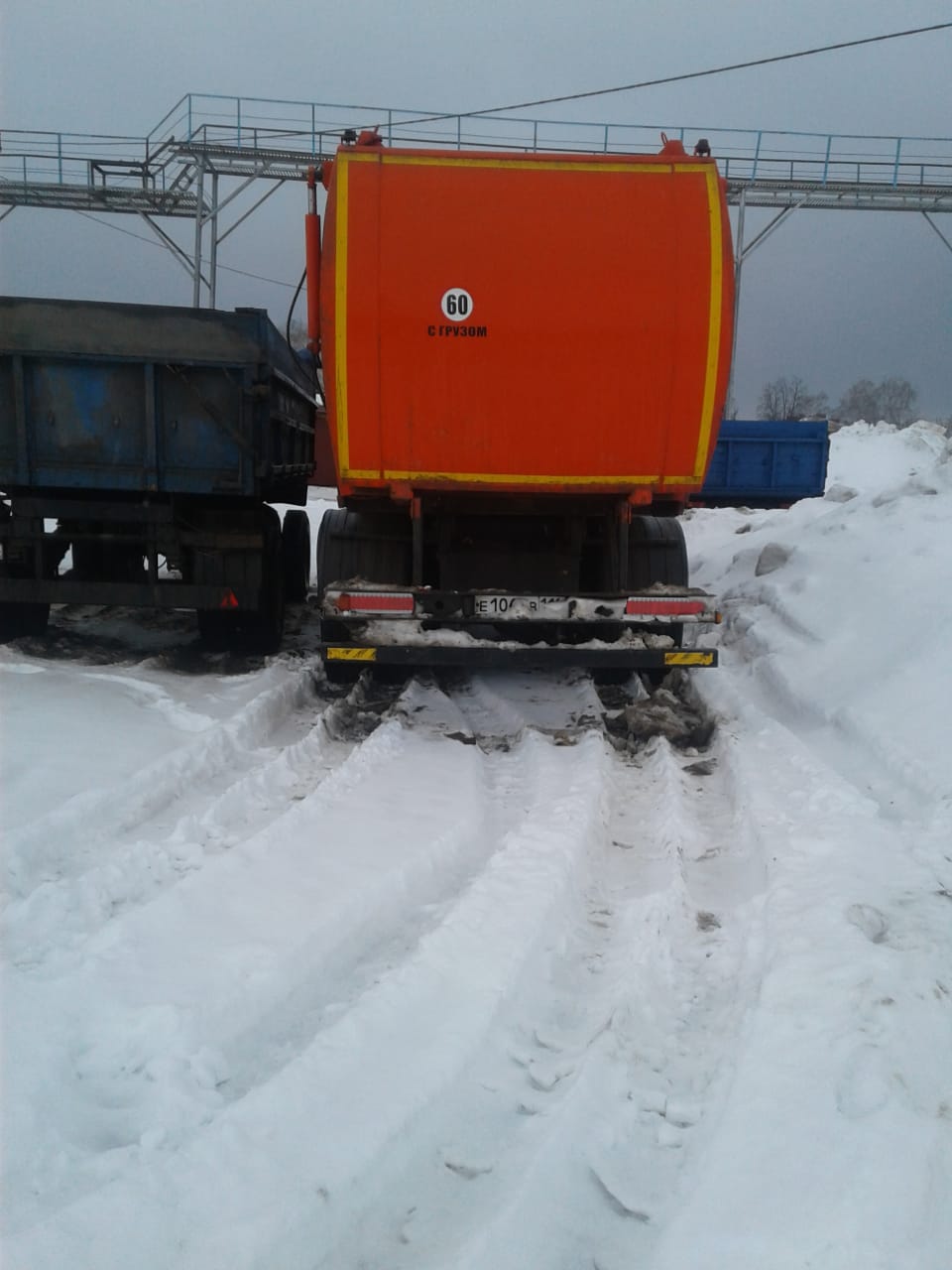 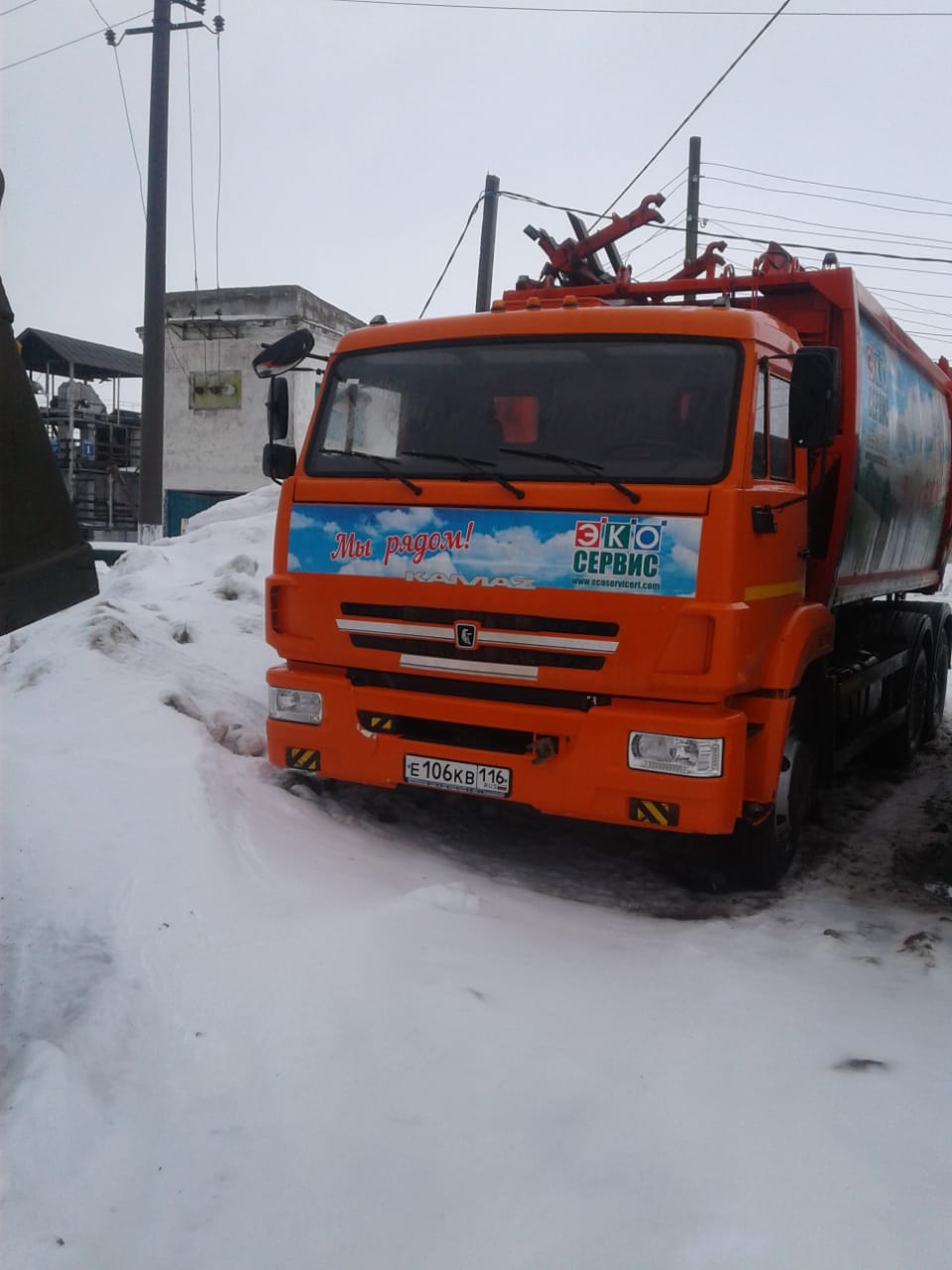 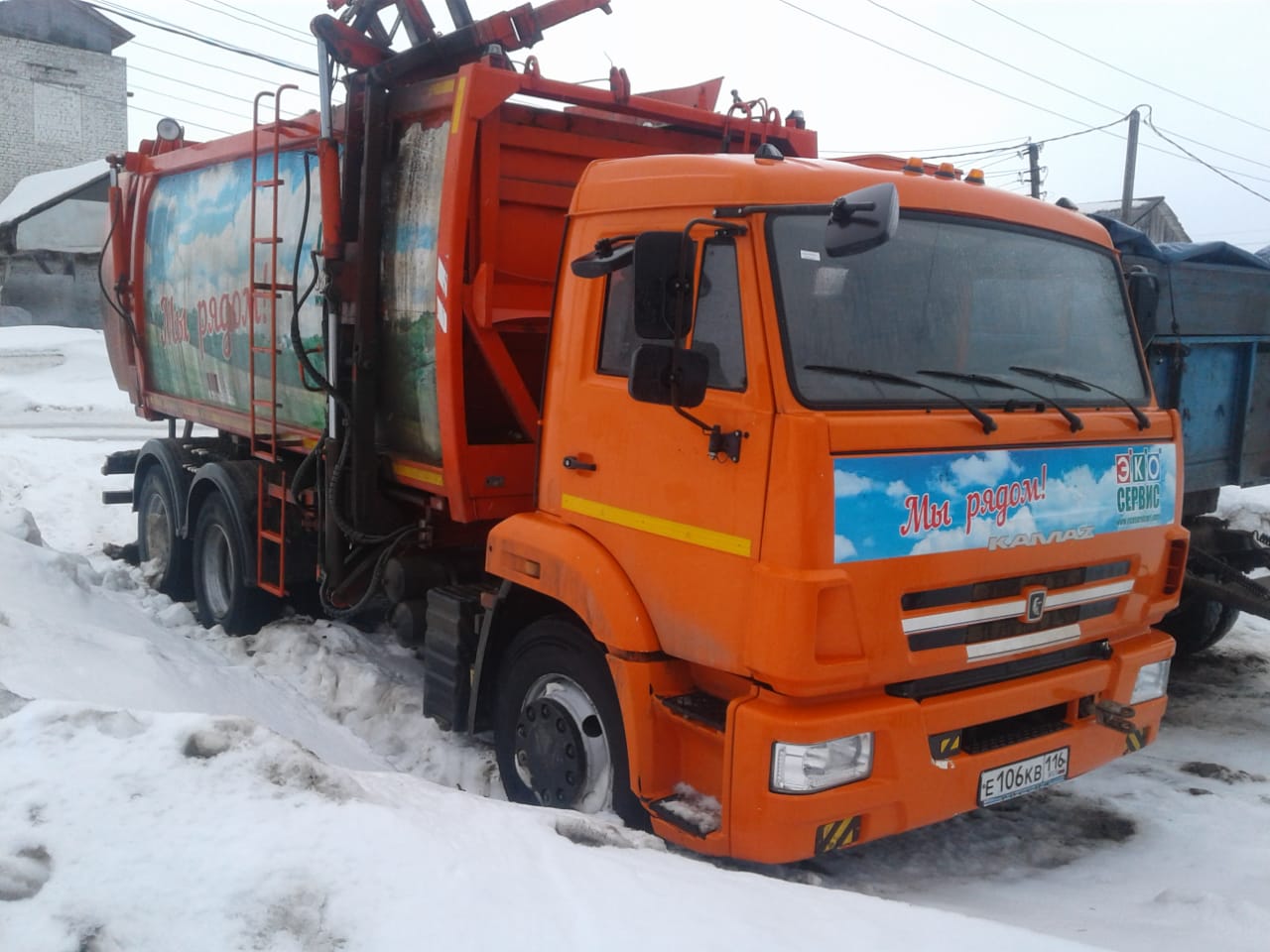 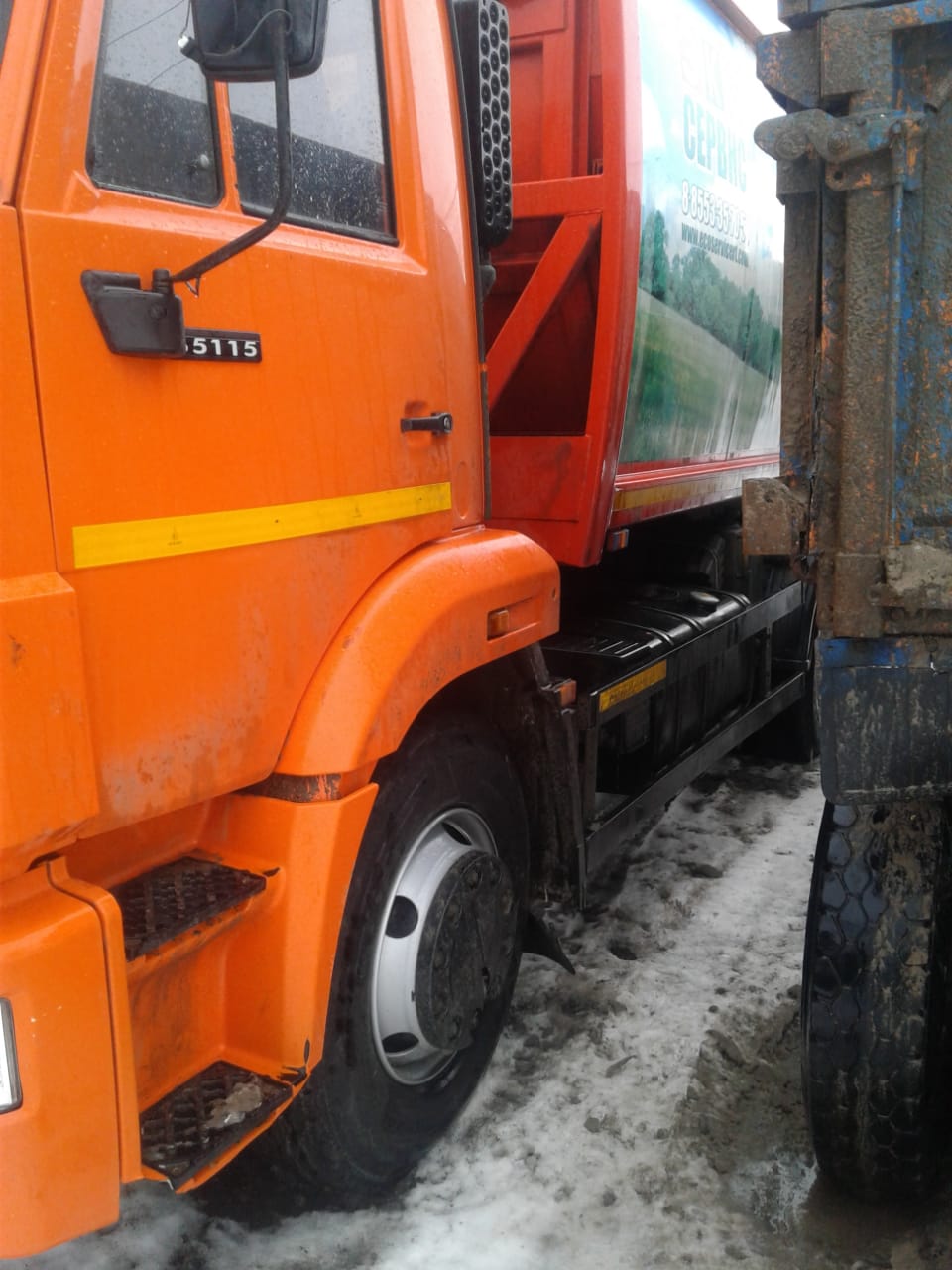 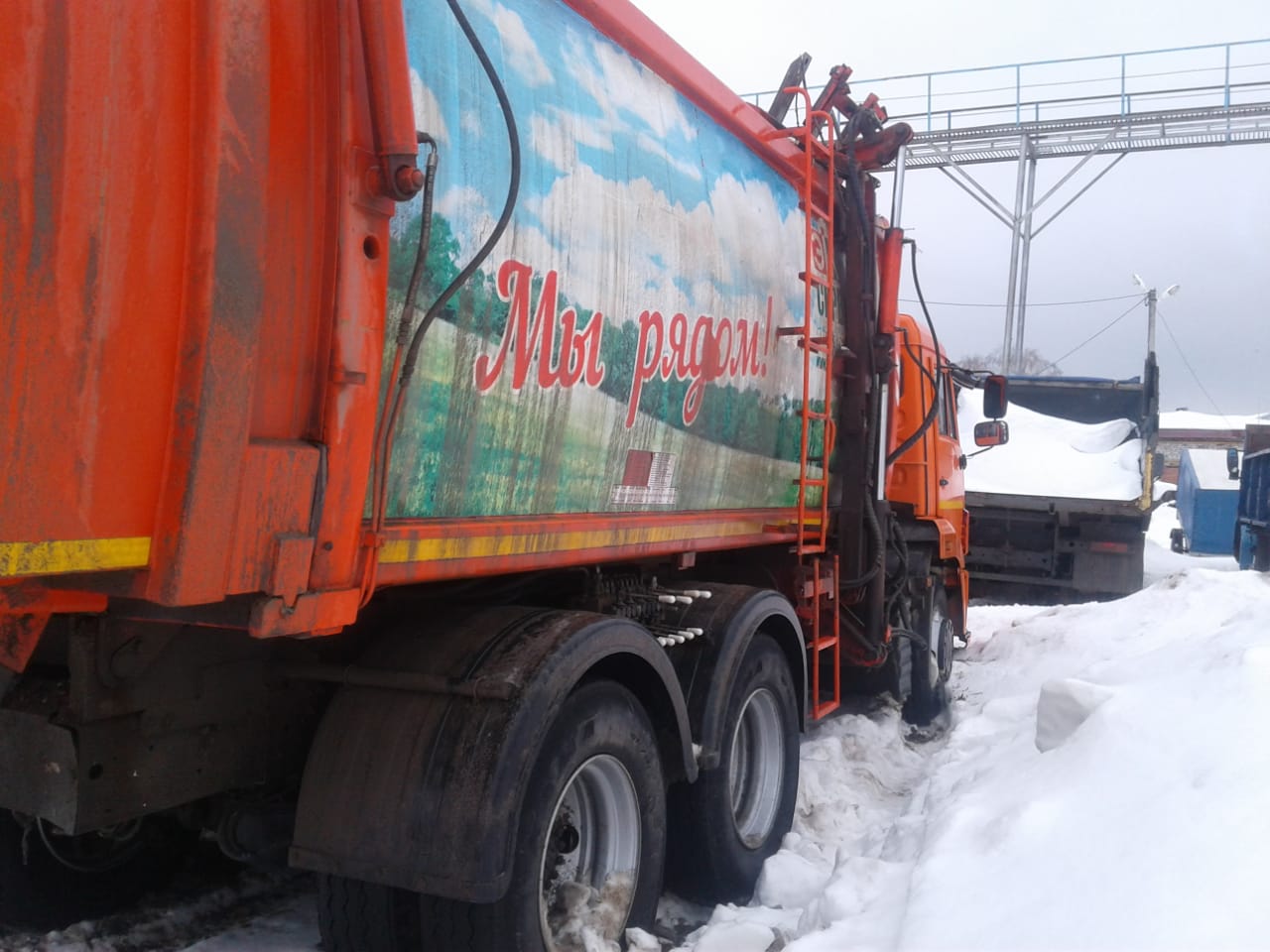 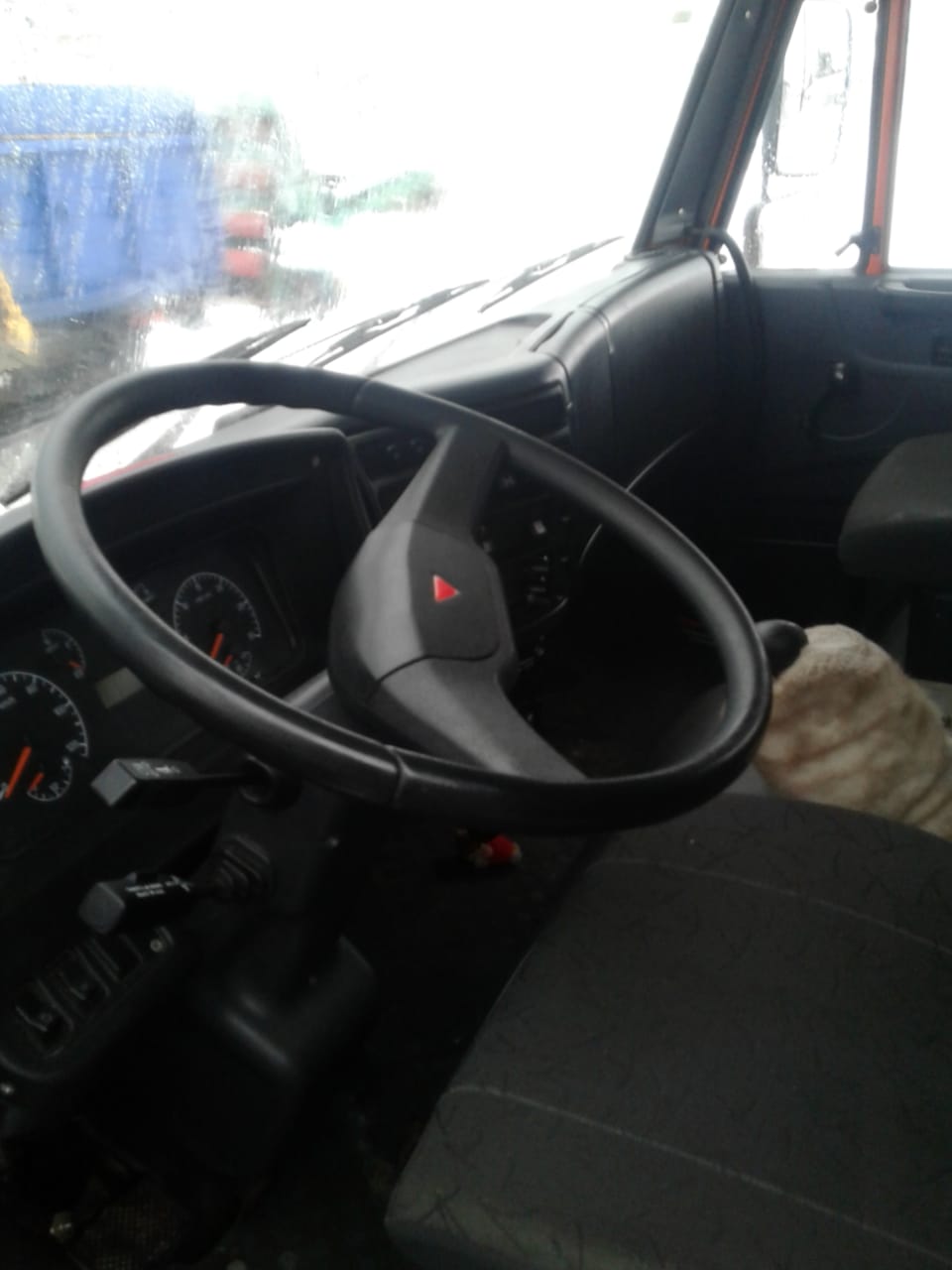 ФИО _________________________________________________________________________Документ, удостоверяющий личность: _____________________________________________серия __________ № __________________, выдан _________________________________________________________________________________________________________________«____» ____________20____г., код подразделения ___________________________________;ИНН ________________________________________________________________________________________________________________________________________________________Тел.: ___(______)____________, Индекс:____________ e-mail:__________________________л/сч:_______________________________________________ (для физических лиц)р/сч:_________________________________, в ______________________________________,к/сч:_________________________________, БИК:___________________________________,ИНН/КПП:________________________________/_________________________________;Марка, модель:  ________________________________________________________________;Год выпуска: __________________________________________________________________;Идентификационный номер (VIN):________________________________________________.Наименование _______________________________________________________________________________________________________________________________________________Свидетельство о государственной регистрации ю/л серия _____ №_____________________,дата регистрации «____» ____________ ________г., наименование регистрирующего органа______________________________________________________________________________ОГРН ________________________________________________________________________ИНН/КПП________________________________/____________________________________Банковские реквизиты претендентар/сч:__________________________________, в ____________________________________,к/сч:___________________________________, БИК:___________________________________,ИНН/КПП:________________________________/_________________________________;ФИО _________________________________________________________________________Документ, удостоверяющий личность:_____________________________________________серия __________ № __________________, выдан _________________________________________________________________________________________________________________«____» ____________20____г., код подразделения ___________________________________;Доверенность от «____»____________20____г. №____________, (нотариус______________)_______________________________________________________________________________Тел.: ___(________)__________________, Индекс:____________e-mail:__________________Марка, модель:  ________________________________________________________________;Год выпуска: __________________________________________________________________;Идентификационный номер (VIN):________________________________________________.АРЕНДОДАТЕЛЬАРЕНДАТОРБолгарский городской Исполнительный комитет________________________Заместитель Руководителя_________________________ __________________/И.А.Кузнецов/_______________/___________/